18 марта 2022 года кафедра филологического образования провела краевой вебинар «Анализ результатов основного периода итогового сочинения (изложения) и стратегии устранения типичных недочётов». В мероприятии приняли участие учителя русского языка и литературы, работающие в старших классах, тьюторы по русскому языку, руководители методических служб:   430 чел. из     МО. Методический анализ результатов итогового сочинения (изложения) 1 декабря 2021 года, а также разбор типичных ошибок и путей их устранения представила А.В. Чеснокова, доцент кафедры филологического образования ГБОУ ИРО КК, к.филол.н.Вопрос о формировании умения строить доказательные рассуждения как приоритетного направления методической работы по обучению итоговому сочинению был рассмотрен С.Е. Демьяновой, учителем русского языка и литературы МАОУ СОШ №7 им. Г.К. Жукова МО г. Армавира.Слушатели вебинара отметили значимость подобной работы в системе подготовки к итоговому сочинению.Материалы размещены на сайте ГБОУ ИРО по ссылке: http://iro23.ru/?page_id=2358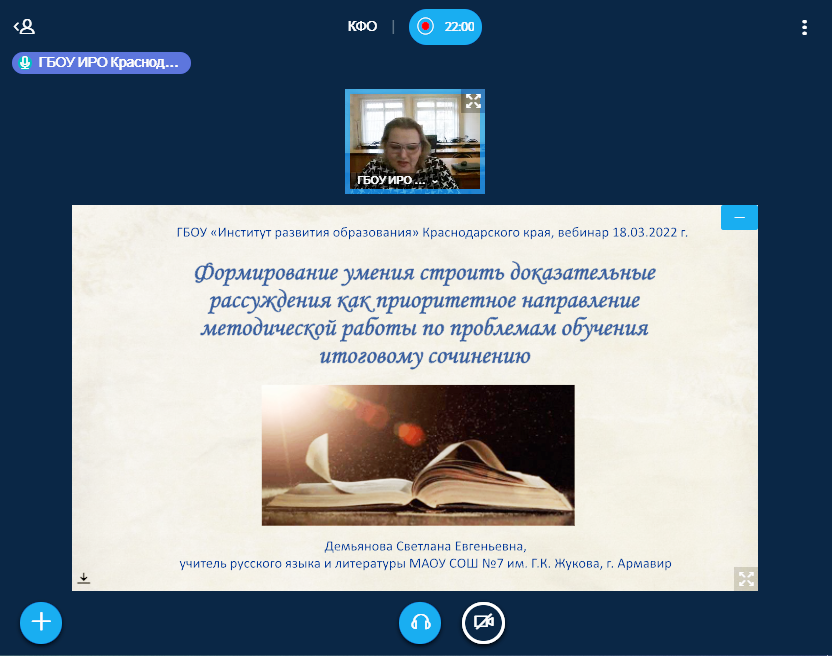 